Отчетпроведении методической недели «Учитель новой формации»с 17.02.14 по 22.02.14.Чтобы добиться качественного образования, учителю необходимо постоянно самообразовываться, самосовершенствоваться, самореализовываться. Ведь девиз программы Кембриджского университета гласит: «Если хочешь изменить мир, начни с себя!»Учителя школы, прошедшие курсы третьего (базового) уровня всегда готовы поделиться знаниями, полученными на этих курсах, разнообразием форм и методов новых подходов в обучении. В связи с этим с 17 февраля по 22 февраля была проведена методическая неделя «Учитель новой формации» с целью научить интегрировать семь модулей в УВП. Вниманию педагогического коллектива были представлены уроки, внеклассное мероприятие, семинары, коучинг, родительское собрание. Был оформлен стенд о членах творческой группы, в помощь учителю – информация о семи модулях программы.Информация о ходе проведения недели вывешивалась на сайт школы.Имангалиева Б.К. провела семинар для учителей школы «Использование модуля Критическое мышление в системе уроков». Целями данного семинара были:- оказать содействие участникам коучинга в понимании таких понятий как «критическое мышление». - показать важность использования стратегий в учебном процессе.  Результатом обучения должно: 1.Участники коуч сессии смогут использования стратегий критического мышления.2.Знать, каким образом они могут повлиять на успешность учебного процесса.3. Уметь применять их на практике.Участники семинара были разделены на 5 груп по цвету - Бразилия, Малайзия, Япония, Никарагуа,Италья. Вниманию слушатнлей былап представлена презентация о содержании Новой программы, где более подробно остановились на содержании модуля «Развитие критического мышления» и на карте опыта изобразили виденье этого модуля,  стикер от группы презентовал работу группы, оценивание провели по стратегии « Две звезды одно пожелание» . Работа в группе помогла участникам более подробно понять сущность каждой стратегии. Отличилась группа «Малайзия» ,которая продемонстрировала стратегию «Шесть думающих шляп» и группа «Бразилия» ,которая продемонстратировала стратегию «Горячий стул». Участники коучинга узнали, каким образом использование стратегий  могут повлиять на успешность учебного процесса,научились  применять их на практике Твардовская Н.В. провела практическое занятие по теме «Диалогическая беседа». Целью данного мероприятия являлась интеграция семи модулей в учебном процессе. Более подробно Наталья Васильевна остановилась на модуле «Диалогическое обучение». Участники коучинга рассмотрели данный модуль в процессе практического вовлечения в диалог.  В ходе проведения коучинга были использованы такие приемы, как «Рыбная кость», «Мозговой штурм», «Воздушный шар». Учителя школы с удовольствием составляли постеры, защищали их.Бурумбаева А.А. показала урок литературы по теме «Три дочери». Целью данного мероприятии было показать как обучение  групповой работе для развивает коммуникативные навыки. Урок состоял из трёх основных этапов: организационного, операционного и рефлексивного. Задания урока были запланированы так, чтобы были достигнуты и цели урока,  и цели ученика. При этом, цели на урок для себя дети научились ставить сами, исходя из цели урока, опираясь на исходные знания и собственный жизненный опыт. Были использованы такие стратегии как «Мозаика», «Светофор».Групповая работа организовывалась  и поддерживалась учителем, а также выделялось время для обсуждения после выполнения задания. Учитель поддерживал эффективную работу групп и способствовал достижению положительных результатов.Дети не боялись ошибаться, потому что заранее была установка, что все идеи принимаются,  обрабатываются, выносятся на обсуждение группы.  Гончарова Д.С. провела родительское собрание для начальной школы по теме - «Методы семейного воспитания».Задачи собрания: показать родителям важность и значимость семейного воспитания; познакомить родителей с методами, приемами и стилями семейного воспитания; способствовать приобретению практических знаний по развитию положительных эмоций младших школьников. Дарья Сергеевна применил групповую форму работы, что сблизило родителей.Были использованы такие приемы как «Карусель», воспитательный сюжет «Найди ошибки». Родители с удовольствием рисовали постеры, защищали их.По окончании собрания каждому родителю была подарена памятка «Основы нравственных отношений в семье».Иванникова М.В. провела внеклассное мероприятие по теме «Интернет» с учащимися 8 «А» класса.Целью данного мероприятия является интеграция семи модулей в учебно-воспитательный процесс. Используя в работе интерактивную доску, использовали модуль ИКТ, работая в группах и обсуждая задания – «Новые подходы в обучении», критическое мышление развивали с помощью составления кластеров, при составлении заданий учитывались  возрастные особенности учащихся, творчество и одаренность проявлялась в групповой работе. Учащиеся выявили положительные и отрицательные стороны использования Интернет, составляли буриме.Учащиеся активно работали в группах, не боялись высказывать свое мнение, аргументируя его. Итого мероприятия были выводы о пользе и вреде Интернет.Сидорова Е.В.  выступила на заседании методического объединения естественного-научного и естественно математического  циклов  по теме «Возможности модуля «Использование ИКТ»  на уроках».Целью данного мероприятия является интеграция семи модулей в учебном процессе. В частности, использование информационно - коммуникационных технологий.  Все участники семинара были поделены на группы. Использовался такой прием как «Хороший и плохой».  Группы назывались «Адвокаты», «Прокуроры», «Судья». Прокуроры находили отрицательные стороны использования ИКТ на уроке, адвокаты – положительные, а судья – слушатель курсов новой формации Твардовская Н.В. – переводила минусы в плюсы. Семинар прошел на высоком уровне.Мергалимова Г.С. провела открытый урок по казахскому языку на тему  «Тоғызқұмалақ».Задания урока были запланированы так, чтобы были достигнуты и цели урока,  и цели ученика. Учащиеся работали по 7 модулям.   На уроке была создана комфортная среда для совместной работы в группе, чувствуется включенность каждого ученика в работу. Многие дети умеют соблюдать правила работы,  оказывать поддержку друг другу,   умеют слушать и слышать.  Дети составляли рассказ, диалог, вопросы (тонкие, толстые). Понадобилась консультация учителя,   так как работа заключалась  в том, чтобы работать по тексту, но и защитить постер. Чтобы  представитьсвои постеры, каждая группа  составляла синквейн  по теме «Ұлттық ойындар».  Дети вели себя расскованно в группе, зная о том, что они работают в команде.  После выступления каждой группы учащиеся оценивали себя по оценочному листу. Мероприятия, запланированные на неделю, проведены на высоком профессиональном уровне.Можно утверждать, что все новые технологии самостоятельного обучения повышают активность учащихся, так как истина, добытая путем собственного напряжения усилий,  имеет огромную познавательную ценность.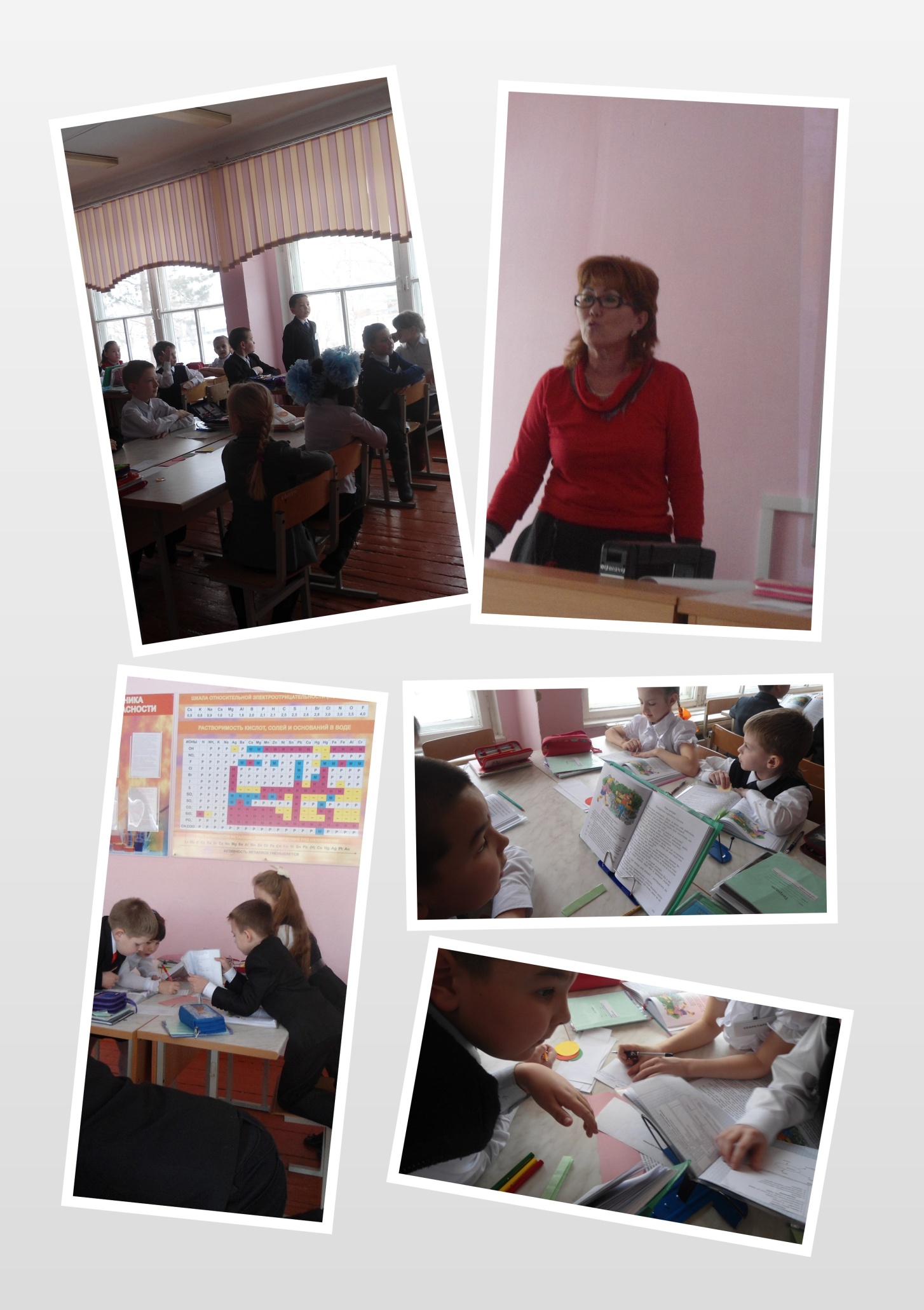 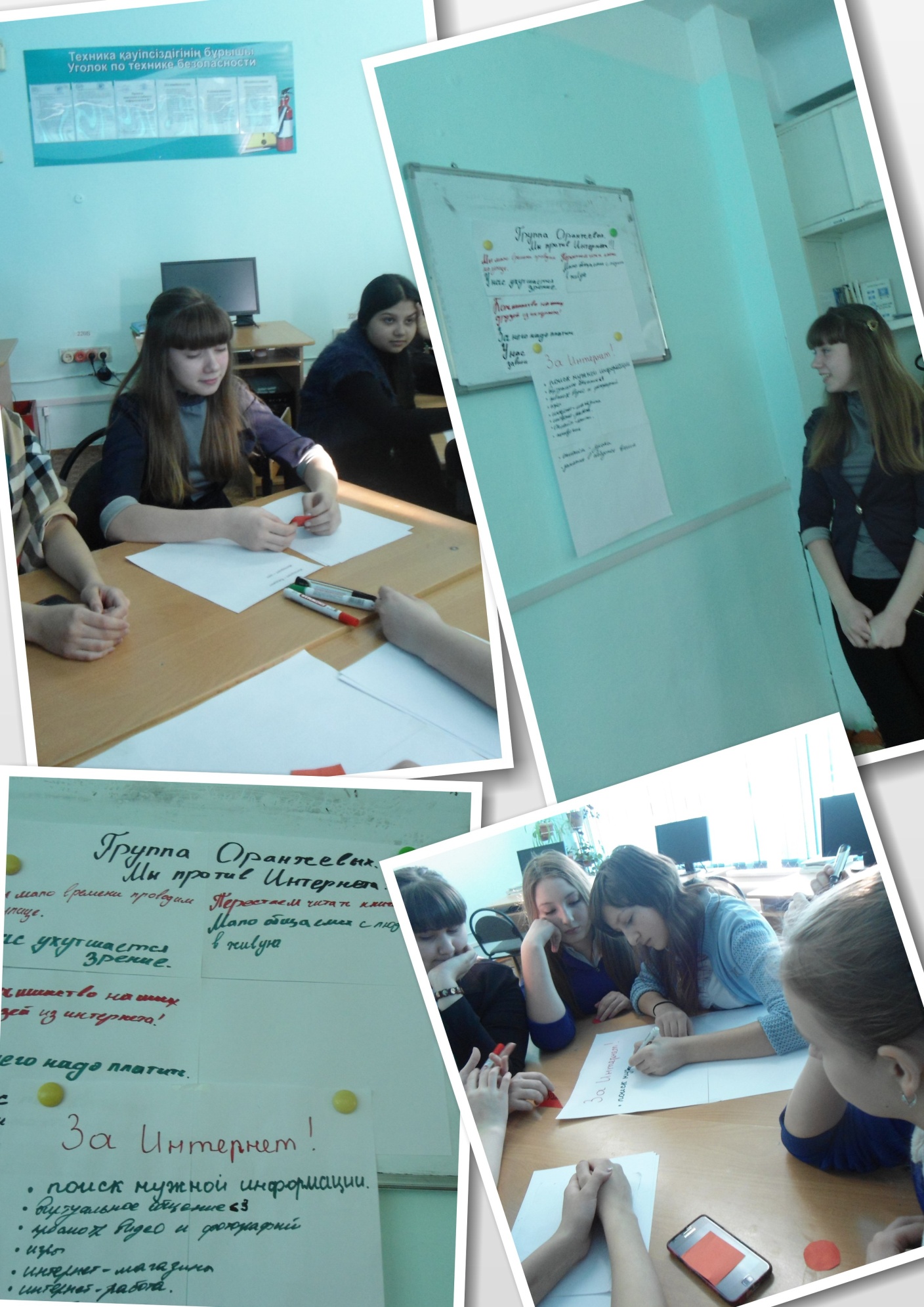 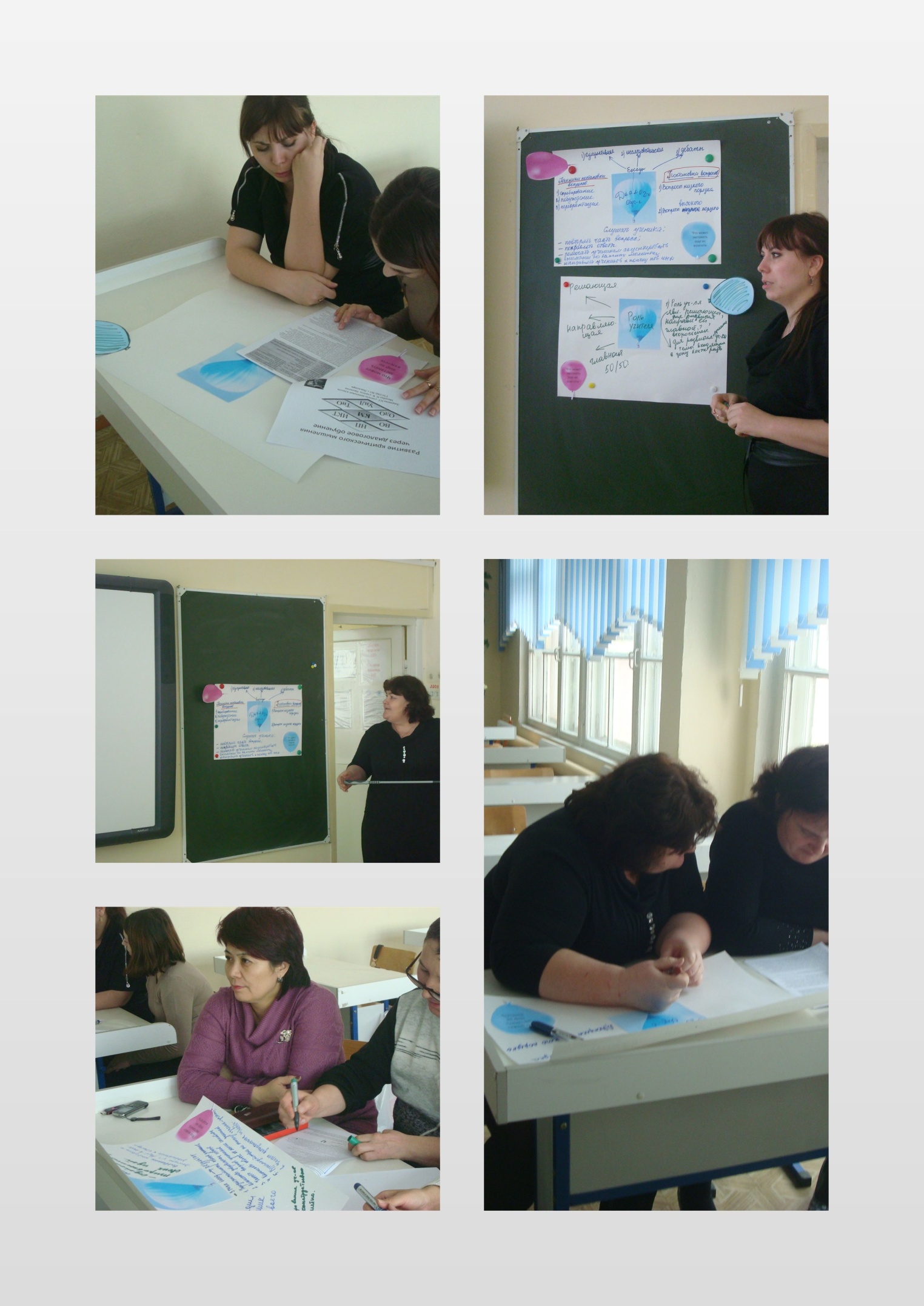 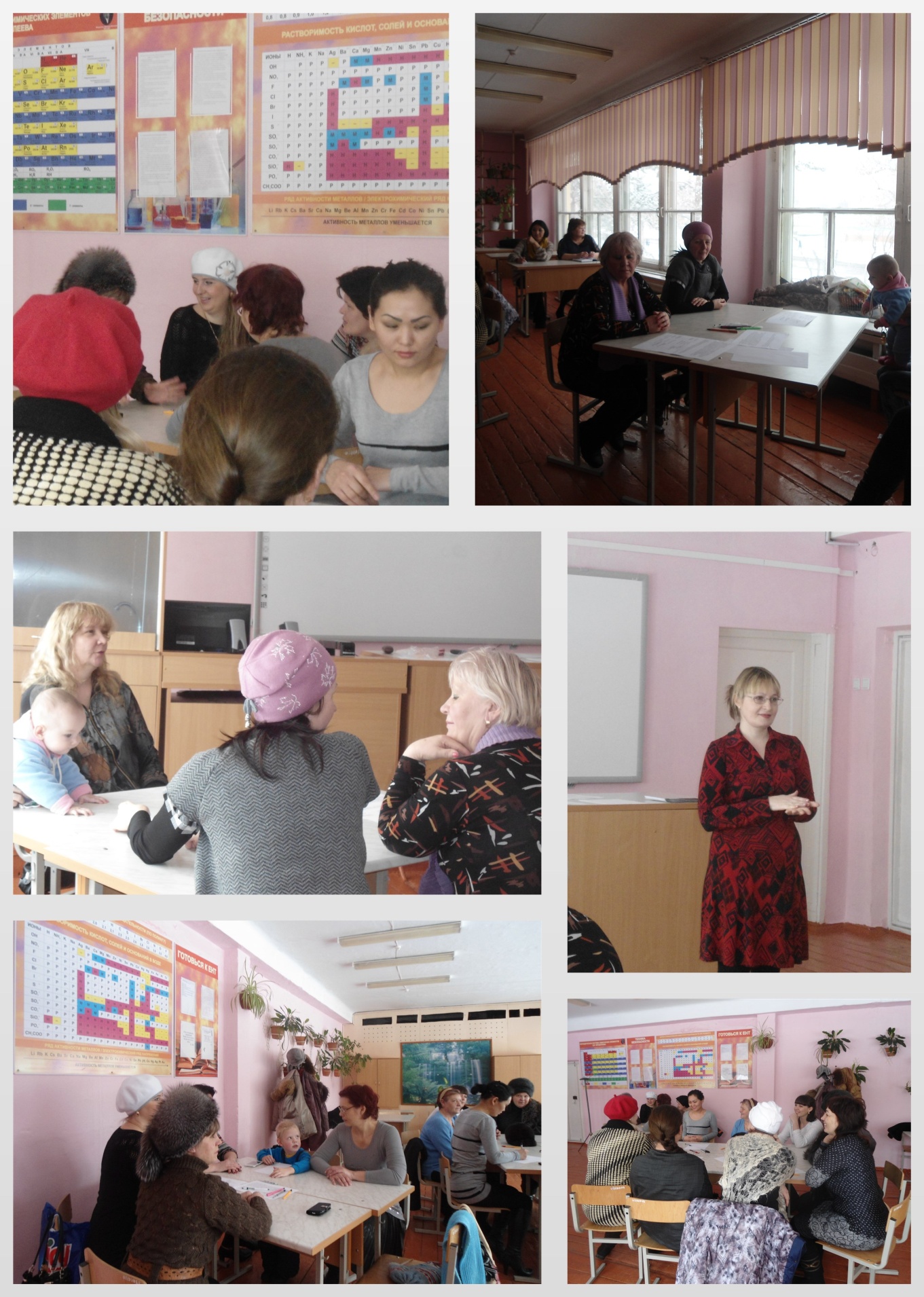 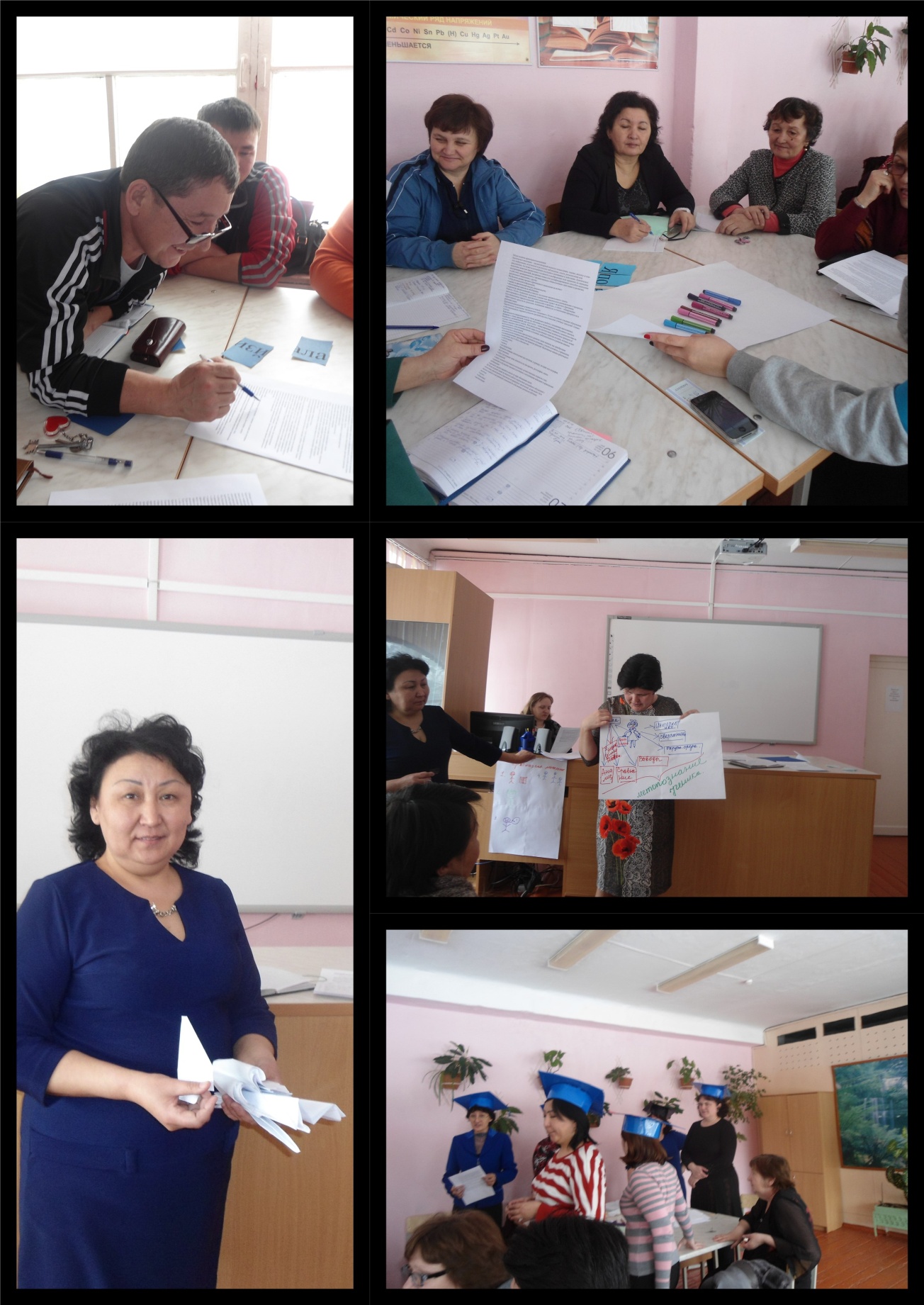 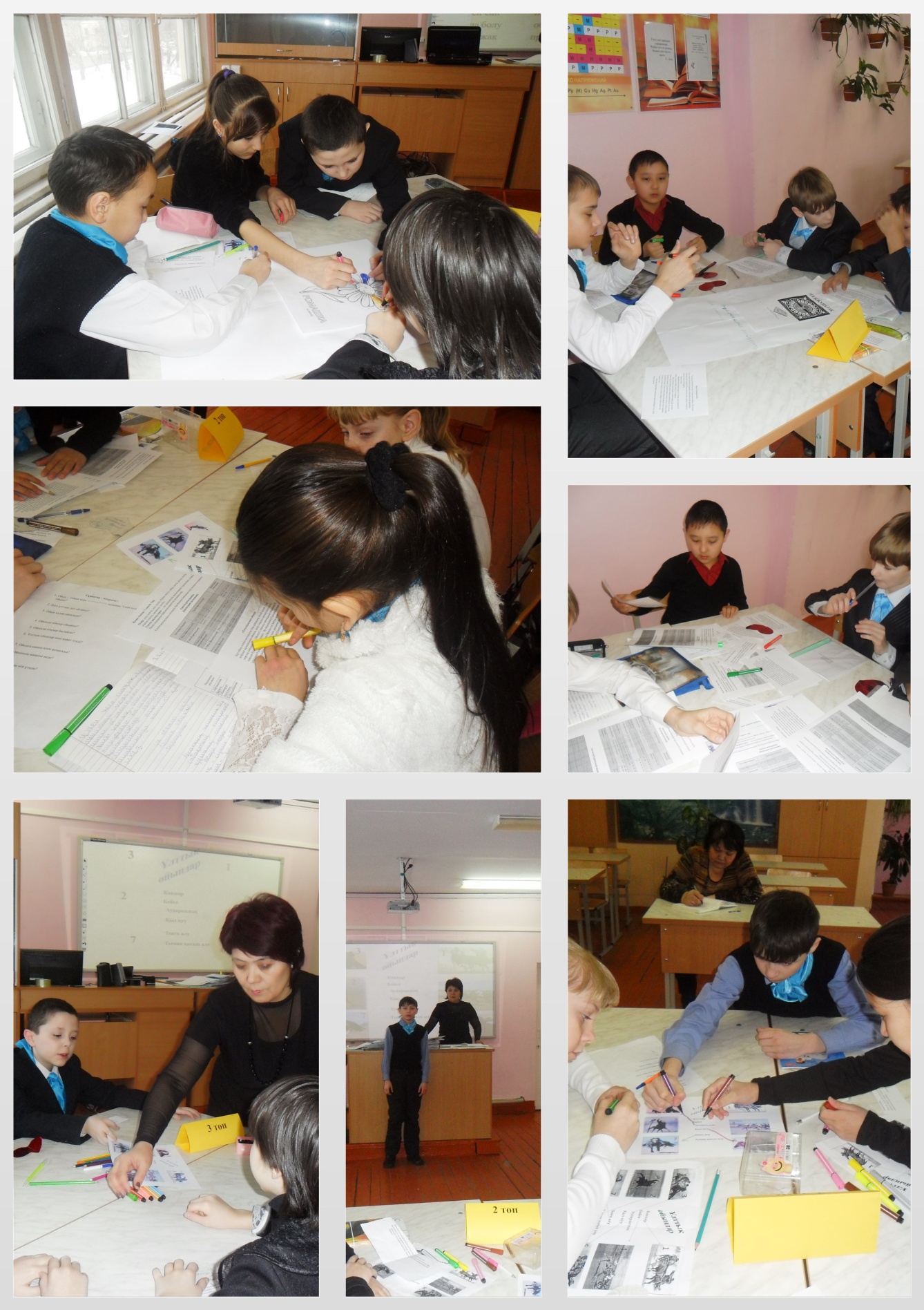 